T.C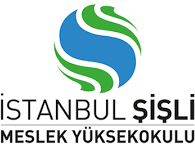 İSTANBUL ŞİŞLİ MESLEK YÜKSEKOKULUÖĞRENCİ SAĞLIK BİLGİ FORMUÖĞRENCİ BİLGİLERİÖĞRENCİ BİLGİLERİÖĞRENCİ BİLGİLERİADI:SOYADI:PROGRAM:ÖĞRENCİ NUMARASI:DOĞUM TARİHİ / YAŞI:KAN GRUBU:CİNSİYETİ:BİRİNCİ ÖĞRETİMİKİNCİ ÖĞRETİMİKİNCİ ÖĞRETİMÖZGEÇMİŞ: (Öğrencinin şimdiye kadar geçirdiği hastalık ve operasyonlar)ÖZGEÇMİŞ: (Öğrencinin şimdiye kadar geçirdiği hastalık ve operasyonlar)ÖZGEÇMİŞ: (Öğrencinin şimdiye kadar geçirdiği hastalık ve operasyonlar)HERHANGİ BİR HASTALIĞI VAR MI?                       EVET           HAYIR(VARSA NEDİR VE HEKİM TARAFINDAN TAKİP EDİLİYOR MU?)………………………………………………………………………………………………………………………………………………..HERHANGİ BİR HASTALIĞI VAR MI?                       EVET           HAYIR(VARSA NEDİR VE HEKİM TARAFINDAN TAKİP EDİLİYOR MU?)………………………………………………………………………………………………………………………………………………..HERHANGİ BİR HASTALIĞI VAR MI?                       EVET           HAYIR(VARSA NEDİR VE HEKİM TARAFINDAN TAKİP EDİLİYOR MU?)………………………………………………………………………………………………………………………………………………..HERHANGİ BİR OPERASYON GEÇİRDİ Mİ?            EVET           HAYIR(GEÇİRDİYSE NEDİR?)……………………………………………………………………………………………………………………………………………….HERHANGİ BİR OPERASYON GEÇİRDİ Mİ?            EVET           HAYIR(GEÇİRDİYSE NEDİR?)……………………………………………………………………………………………………………………………………………….HERHANGİ BİR OPERASYON GEÇİRDİ Mİ?            EVET           HAYIR(GEÇİRDİYSE NEDİR?)……………………………………………………………………………………………………………………………………………….SAĞLIK GEÇMİŞİSAĞLIK GEÇMİŞİSAĞLIK GEÇMİŞİGıda Alerjileri: (Alerji ve İmmunoloji Uzman Hekim tarafından tespit edilip raporlandırılmış besin alerjileri var mı?)     EVET           HAYIR……………………………………………………………………………………………………………………………………………….İlaç Alerjisi:      EVET           HAYIR………………………………………………………………………………………………………………………………………………..Diğer: (Cilt, solunum, göz vb.)………………………………………………………………………………………………………………………………………………..………………………………………………………………………………………………………………………………………………..Gıda Alerjileri: (Alerji ve İmmunoloji Uzman Hekim tarafından tespit edilip raporlandırılmış besin alerjileri var mı?)     EVET           HAYIR……………………………………………………………………………………………………………………………………………….İlaç Alerjisi:      EVET           HAYIR………………………………………………………………………………………………………………………………………………..Diğer: (Cilt, solunum, göz vb.)………………………………………………………………………………………………………………………………………………..………………………………………………………………………………………………………………………………………………..Gıda Alerjileri: (Alerji ve İmmunoloji Uzman Hekim tarafından tespit edilip raporlandırılmış besin alerjileri var mı?)     EVET           HAYIR……………………………………………………………………………………………………………………………………………….İlaç Alerjisi:      EVET           HAYIR………………………………………………………………………………………………………………………………………………..Diğer: (Cilt, solunum, göz vb.)………………………………………………………………………………………………………………………………………………..………………………………………………………………………………………………………………………………………………..KULLANDIĞI İLAÇLAR VAR MI?                                EVET           HAYIR(VARSA NEDİR?)………………………………………………………………………………………………………………………………………………..KULLANDIĞI İLAÇLAR VAR MI?                                EVET           HAYIR(VARSA NEDİR?)………………………………………………………………………………………………………………………………………………..KULLANDIĞI İLAÇLAR VAR MI?                                EVET           HAYIR(VARSA NEDİR?)………………………………………………………………………………………………………………………………………………..SOYGEÇMİŞ: (Öğrencinin anne ve baba tarafına ait sağlık bilgileri)SOYGEÇMİŞ: (Öğrencinin anne ve baba tarafına ait sağlık bilgileri)SOYGEÇMİŞ: (Öğrencinin anne ve baba tarafına ait sağlık bilgileri)Şeker Hastalığı:                                         EVET           HAYIRKalp Hastalığı:                                           EVET           HAYIRDiğer Kronik Hastalıklar:                         EVET           HAYIR………………………………………………………………………………………………………………………………………………..Şeker Hastalığı:                                         EVET           HAYIRKalp Hastalığı:                                           EVET           HAYIRDiğer Kronik Hastalıklar:                         EVET           HAYIR………………………………………………………………………………………………………………………………………………..Şeker Hastalığı:                                         EVET           HAYIRKalp Hastalığı:                                           EVET           HAYIRDiğer Kronik Hastalıklar:                         EVET           HAYIR………………………………………………………………………………………………………………………………………………..ACİL DURUMLARDA ARANACAK KİŞİACİL DURUMLARDA ARANACAK KİŞİACİL DURUMLARDA ARANACAK KİŞİAD SOYAD:AD SOYAD:YAKINLIK DERECESİ:TELEFON:TELEFON:GSM:ADRES:	ADRES:	ADRES:	